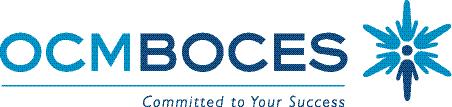 Special Education Council  Meeting Schedule 2017-20189:00 -11:00  A.M.6/6/17  SOAll Meetings will be held the 2nd Thursday of the month except for October and June.  Those meetings are the first Thursday of the month. There is no meeting in February.Date of MeetingLocation of MeetingSeptember 14, 2017Cayuga Conference Room:Main Campus -  OCM BOCES110 Elwood Davis Dr.Liverpool, NY 13088 * October 5, 2017Cayuga Conference RoomNovember 9, 2017Cayuga Conference RoomDecember 14, 2017Cayuga Conference RoomJanuary 11, 2018Cayuga Conference RoomMarch 8, 2018Cayuga Conference RoomApril 12, 2018Cayuga Conference RoomMay 10, 2018Cayuga Conference RoomJune 7, 2018 Date changed to coincide with Special Ed. Graduation Cayuga Conference Room